ΕΛΜΕ ΠΕΙΡΑΙΑ		          Κολοκοτρώνη 6, Πειραιάς		                                                              Πειραιάς,  23/01/2018         Τηλ. : 2104124810                                                                                           Πρωτ:  012Φαξ  : 2103000423e-mail : elmepeir@yahoo.gr                                                  Προς: - Συναδέλφους ΕΛΜΕ Πειραιάwww.elmepeiraia.gr      	                                          	                  	                                          	                                                                                                                   ΣΧΕΤΙΚΑ ΜΕ ΤΟ ΠΑΡΟΥΣΙΟΛΟΓΙΟ ΓΙΑ ΤΟΥΣ ΑΝΑΠΛΗΡΩΤΕΣ ΤΑΚΤΙΚΟΥ ΠΡΟΫΠΟΛΟΓΙΣΜΟΥΤο Δ.Σ. της ΕΛΜΕ Πειραιά πραγματοποίησε παρέμβαση στο Διευθυντή ΔΙΔΕ Πειραιά, προκειμένου να αποσυρθεί το παρουσιολόγιο (και) για τους αναπληρωτές τακτικού προϋπολογισμού (βλέπε ανακοίνωση 7/16-1-2018).Ο Διευθυντής ΔΙΔΕ Πειραιά, υπεραμύνθηκε της απόφασής του, προβάλλοντας γραφειοκρατικού τύπου ζητήματα σχετικά με τις άδειες των αναπληρωτών (καταγραφή, ΙΚΑ, ΑΠΔ κ.α.).Κατόπιν τούτου, το Δ.Σ. της ΕΛΜΕ επισημαίνει τα εξής:α) Η επέκταση του παρουσιολόγιου αποτελεί μια προσβλητική κίνηση ελέγχου και εντείνει τους διαχωρισμούς ανάμεσα στους αναπληρωτές συναδέλφους σε σχέση με τους μόνιμους συναδέλφους. Το απαράδεκτο καθεστώς που ισχύει με τις άδειες των αναπληρωτών συναδέλφων (περικοπές του ημερομίσθιου, όριο 12 ημερών κ.α.) πρέπει να καταργηθεί και να εξισωθούν τα δικαιώματα των αναπληρωτών με αυτά των μονίμων εκπαιδευτικών. Πολύ περισσότερο, είναι απαράδεκτη η επίκληση αυτού του απαράδεκτου πλαισίου, για να δικαιολογηθεί και το παρουσιολόγιο. Θυμίζουμε ότι από τον τακτικό προϋπολογισμό πληρώνονται και οι μόνιμοι εκπαιδευτικοί. Θα βάλουν παρουσιολόγιο και εκεί;β) Το παρουσιολόγιο δεν προβλέπεται νομικά για τους αναπληρωτές τακτικού προϋπολογισμού. Δεν είναι σε καμία περίπτωση υποχρεωτική η συμπλήρωσή του. Δεν μπορεί να επιβληθεί καμία κύρωση σε όποιον δεν το υπογράψει. Η ΔΙΔΕ είναι υποχρεωμένη να καταβάλλει απρόσκοπτα το μισθό, είτε υπογραφεί κάποιο παρουσιολόγιο, είτε όχι. Καλούμε τους συναδέλφους αναπληρωτές τακτικού προϋπολογισμού να το αγνοήσουν. Άλλωστε η πρακτική αυτή δεν εφαρμόζεται πανελλαδικά. Ο Διευθυντής ΔΙΔΕ Πειραιά έχει αποφασίσει να παίξει το ρόλο του λαγού και να ανοίξει το δρόμο στην επέκταση και γενίκευση αυτής της ρύθμισης;Γ) Σε περίπτωση που ασκηθούν πιέσεις για την υπογραφή του παρουσιολογίου (π.χ. να παρουσιάζεται αυτό σαν υποχρεωτικό) καλούμε τους συναδέλφους να επικοινωνήσουν με το Δ.Σ. της ΕΛΜΕ, ώστε αυτό να παρέμβει άμεσα..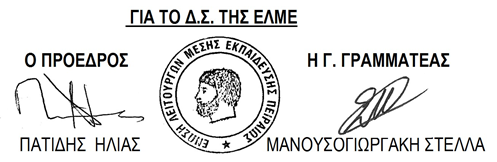 